План работы органов местного самоуправления муниципального образования  «Малопургинский район» на февраль2018 годаПонедельникВторникВторникСредаСредаЧетвергЧетвергПятницаПятницаСубботаСубботаВоскресенье1 * Совещание рабочей группы по координации действий по устранению замечаний, выявленных в ходе реализации Региональной адресной программы по переселению из аварийного жилья на территории Малопургинского района, 15.00, 53 кабинет – УС1 * Совещание рабочей группы по координации действий по устранению замечаний, выявленных в ходе реализации Региональной адресной программы по переселению из аварийного жилья на территории Малопургинского района, 15.00, 53 кабинет – УС2  * Прием отчетности главных зоотехников хозяйств и глав поселений по ф. 24 и воспроизводству стада КРС за 1 месяц 2018 г. производственное совещание по итогам месяца, 8.00-12.00, 14 кабинет – упр.с/х* Пресс-подход и.о. Главы района по итогам рабочей недели и задачам на предстоящую неделю, 8.30, зал заседаний* Совещание при Руководителе Аппарата, 8.30, 55 кабинет* Производственное совещание с главными зоотехниками по итогам месяца, 13.00, 17 кабинет упр.с/х* Рабочее совещание по концессионным соглашениям объектов ЖКХ, 13.00, каб. 53 – УС2  * Прием отчетности главных зоотехников хозяйств и глав поселений по ф. 24 и воспроизводству стада КРС за 1 месяц 2018 г. производственное совещание по итогам месяца, 8.00-12.00, 14 кабинет – упр.с/х* Пресс-подход и.о. Главы района по итогам рабочей недели и задачам на предстоящую неделю, 8.30, зал заседаний* Совещание при Руководителе Аппарата, 8.30, 55 кабинет* Производственное совещание с главными зоотехниками по итогам месяца, 13.00, 17 кабинет упр.с/х* Рабочее совещание по концессионным соглашениям объектов ЖКХ, 13.00, каб. 53 – УС3 * 1 тур первенства СК «Алангасар» по лапте в зале, 10.00, СОЦ «Звездный» - ОФСиМ* Соревнования по мини-футболу в зачет спартакиады среди команд МО (по зонам), 10.00 - ОФСиМ3 * 1 тур первенства СК «Алангасар» по лапте в зале, 10.00, СОЦ «Звездный» - ОФСиМ* Соревнования по мини-футболу в зачет спартакиады среди команд МО (по зонам), 10.00 - ОФСиМ4  Концерты для воспитанников д\с района, 10.00 - МДШИ Концерты для воспитанников д\с района, 10.00 - МДШИ Концерты для воспитанников д\с района, 10.00 - МДШИ Концерты для воспитанников д\с района, 10.00 - МДШИ3 * 1 тур первенства СК «Алангасар» по лапте в зале, 10.00, СОЦ «Звездный» - ОФСиМ* Соревнования по мини-футболу в зачет спартакиады среди команд МО (по зонам), 10.00 - ОФСиМ3 * 1 тур первенства СК «Алангасар» по лапте в зале, 10.00, СОЦ «Звездный» - ОФСиМ* Соревнования по мини-футболу в зачет спартакиады среди команд МО (по зонам), 10.00 - ОФСиМ4 5 * Совещание при И.о.Главы Малопургинского района с участием руководителей структурных подразделений Администрации и муниципальных учреждений,  10.00, зал заседаний  * Оперативное совещание с субъектами профилактики, 13.30, 54 кабинет* Заседание контрольной и постоянных комиссий Районного Совета депутатов, 15.00, зал заседаний - ОМС*  Рабочее совещание по вопросам ЖКХ, 16.00, 53 кабинет – УС6 * Заседание очередной Сессии Районного Совета депутатов, 10.00, зал заседаний - ОМС* Рабочее совещание по формированию комфортной городской среды, 11.00, каб. 53 – УС* Совместное совещание для руководителей образовательных организаций и председателей профкомов по вопросам охраны труда, 13.00, МОУ Гимназия - УО* Заседание контрольной и постоянных комиссий Районного Совета депутатов, 15.00, зал заседаний - ОМС6 * Заседание очередной Сессии Районного Совета депутатов, 10.00, зал заседаний - ОМС* Рабочее совещание по формированию комфортной городской среды, 11.00, каб. 53 – УС* Совместное совещание для руководителей образовательных организаций и председателей профкомов по вопросам охраны труда, 13.00, МОУ Гимназия - УО* Заседание контрольной и постоянных комиссий Районного Совета депутатов, 15.00, зал заседаний - ОМС7 * Личный прием граждан И.о. Главы Малопургинского района, Председателем Районного Совета депутатов с 10.00 до 13.00* Рабочее совещание по строительству лыжной базы, 9.00, кабинет 53 – УС* Заседание комиссии по делам несовершеннолетних и защите их прав, 9.00, 54 кабинет – КДН * Районное совещание заведующих культурно-досуговых учреждений, 9.30, РДК – РДК * Итоговое сочинение, 10.00, МОУ Гимназия - УО* Игровой час с кукольным представлением на удмуртском языке «Лопшо Педунь куное оте», посвященный Международному дню родного языка, 12.30, РДБ – РДБ * Организационный комитет по подготовке к 24 Республиканским сельским играм, 14.00, зал заседаний - ОФСиМ*Концерт Удмуртского государственного театра фольклорной песни «Айкай», 19.00, РДК – РДК7 * Личный прием граждан И.о. Главы Малопургинского района, Председателем Районного Совета депутатов с 10.00 до 13.00* Рабочее совещание по строительству лыжной базы, 9.00, кабинет 53 – УС* Заседание комиссии по делам несовершеннолетних и защите их прав, 9.00, 54 кабинет – КДН * Районное совещание заведующих культурно-досуговых учреждений, 9.30, РДК – РДК * Итоговое сочинение, 10.00, МОУ Гимназия - УО* Игровой час с кукольным представлением на удмуртском языке «Лопшо Педунь куное оте», посвященный Международному дню родного языка, 12.30, РДБ – РДБ * Организационный комитет по подготовке к 24 Республиканским сельским играм, 14.00, зал заседаний - ОФСиМ*Концерт Удмуртского государственного театра фольклорной песни «Айкай», 19.00, РДК – РДК8 * Патриотическая волонтерская акция «Память хранят молодые», 10.00, с. Малая Пурга – ОФСиМ, МЦ «Каскад»* РМО учителей начальных классов совместно со школой № 2 г. Агрыза, 10.00, МОУ Гимназия - УО* Совещание рабочей группы по координации действий по устранению замечаний, выявленных в ходе реализации Региональной адресной программы по переселению из аварийного жилья на территории Малопургинского района, 15.00, 53 кабинет – УС* Концерт класса преподавателя Вахрушевой М. В. «Джазовое настроение», 18.15, МДШИ – МДШИ8 * Патриотическая волонтерская акция «Память хранят молодые», 10.00, с. Малая Пурга – ОФСиМ, МЦ «Каскад»* РМО учителей начальных классов совместно со школой № 2 г. Агрыза, 10.00, МОУ Гимназия - УО* Совещание рабочей группы по координации действий по устранению замечаний, выявленных в ходе реализации Региональной адресной программы по переселению из аварийного жилья на территории Малопургинского района, 15.00, 53 кабинет – УС* Концерт класса преподавателя Вахрушевой М. В. «Джазовое настроение», 18.15, МДШИ – МДШИ9 * Пресс-подход и.о. Главы района по итогам рабочей недели и задачам на предстоящую неделю, 8.30, зал заседаний* Совещание при Руководителе Аппарата, 8.30, 55 кабинет* Актив работников культуры района по итогам работы в 2017 году и планам на 2018 год, 10.00, РДК – УКТ* Рабочее совещание по концессионным соглашениям объектов ЖКХ, 13.00, каб. 53 – УС9 * Пресс-подход и.о. Главы района по итогам рабочей недели и задачам на предстоящую неделю, 8.30, зал заседаний* Совещание при Руководителе Аппарата, 8.30, 55 кабинет* Актив работников культуры района по итогам работы в 2017 году и планам на 2018 год, 10.00, РДК – УКТ* Рабочее совещание по концессионным соглашениям объектов ЖКХ, 13.00, каб. 53 – УС10 * Районные зимние сельские спортивные игры, 10.00 - ОФСиМ10 * Районные зимние сельские спортивные игры, 10.00 - ОФСиМ11 * Всероссийская массовая лыжная гонка «Лыжня России» (по поселениям) – ОФСиМ, Главы МО5 * Совещание при И.о.Главы Малопургинского района с участием руководителей структурных подразделений Администрации и муниципальных учреждений,  10.00, зал заседаний  * Оперативное совещание с субъектами профилактики, 13.30, 54 кабинет* Заседание контрольной и постоянных комиссий Районного Совета депутатов, 15.00, зал заседаний - ОМС*  Рабочее совещание по вопросам ЖКХ, 16.00, 53 кабинет – УС6 * Заседание очередной Сессии Районного Совета депутатов, 10.00, зал заседаний - ОМС* Рабочее совещание по формированию комфортной городской среды, 11.00, каб. 53 – УС* Совместное совещание для руководителей образовательных организаций и председателей профкомов по вопросам охраны труда, 13.00, МОУ Гимназия - УО* Заседание контрольной и постоянных комиссий Районного Совета депутатов, 15.00, зал заседаний - ОМС6 * Заседание очередной Сессии Районного Совета депутатов, 10.00, зал заседаний - ОМС* Рабочее совещание по формированию комфортной городской среды, 11.00, каб. 53 – УС* Совместное совещание для руководителей образовательных организаций и председателей профкомов по вопросам охраны труда, 13.00, МОУ Гимназия - УО* Заседание контрольной и постоянных комиссий Районного Совета депутатов, 15.00, зал заседаний - ОМС7,9,12,14,16 Соревнования по футболу между организациями и предприятиями села Малая Пурга с участием команд старшеклассников, студентов и работающей молодежи, 18.00-21.00, пл. Победы с. Малая Пурга – ОФСиМ7,9,12,14,16 Соревнования по футболу между организациями и предприятиями села Малая Пурга с участием команд старшеклассников, студентов и работающей молодежи, 18.00-21.00, пл. Победы с. Малая Пурга – ОФСиМ7,9,12,14,16 Соревнования по футболу между организациями и предприятиями села Малая Пурга с участием команд старшеклассников, студентов и работающей молодежи, 18.00-21.00, пл. Победы с. Малая Пурга – ОФСиМ7,9,12,14,16 Соревнования по футболу между организациями и предприятиями села Малая Пурга с участием команд старшеклассников, студентов и работающей молодежи, 18.00-21.00, пл. Победы с. Малая Пурга – ОФСиМ7,9,12,14,16 Соревнования по футболу между организациями и предприятиями села Малая Пурга с участием команд старшеклассников, студентов и работающей молодежи, 18.00-21.00, пл. Победы с. Малая Пурга – ОФСиМ7,9,12,14,16 Соревнования по футболу между организациями и предприятиями села Малая Пурга с участием команд старшеклассников, студентов и работающей молодежи, 18.00-21.00, пл. Победы с. Малая Пурга – ОФСиМ7,9,12,14,16 Соревнования по футболу между организациями и предприятиями села Малая Пурга с участием команд старшеклассников, студентов и работающей молодежи, 18.00-21.00, пл. Победы с. Малая Пурга – ОФСиМ7,9,12,14,16 Соревнования по футболу между организациями и предприятиями села Малая Пурга с участием команд старшеклассников, студентов и работающей молодежи, 18.00-21.00, пл. Победы с. Малая Пурга – ОФСиМ7,9,12,14,16 Соревнования по футболу между организациями и предприятиями села Малая Пурга с участием команд старшеклассников, студентов и работающей молодежи, 18.00-21.00, пл. Победы с. Малая Пурга – ОФСиМПонедельникПонедельникВторникВторникСредаСредаЧетвергЧетвергПятницаПятницаСубботаВоскресенье12 * Совещание при И.о.Главы Малопургинского района с участием руководителей структурных подразделений Администрации и муниципальных учреждений,  10.00, зал заседаний  * Оперативное совещание с субъектами профилактики, 13.30, 54 кабинет*  Рабочее совещание по вопросам ЖКХ, 16.00, 53 кабинет – УС12 * Совещание при И.о.Главы Малопургинского района с участием руководителей структурных подразделений Администрации и муниципальных учреждений,  10.00, зал заседаний  * Оперативное совещание с субъектами профилактики, 13.30, 54 кабинет*  Рабочее совещание по вопросам ЖКХ, 16.00, 53 кабинет – УС13 * Совещание заместителей директоров по УВР «Особенности патриотического воспитания в кадетских классах МОУ СОШ с. Яган-Докья», 9.00, МОУ СОШ с. Яган-Докья – УО* Совещание заместителей директоров по ВР «Аддиктивное поведение, причины, особенности. Как воспитать у ребенка положительные привычки», 9.00, МОУ Гимназия -  УО* Совещание заведующих ДОО, 10.00, МДОУ д/с «Колокольчик» с. Малая Пурга – УО* Рабочее совещание по формированию комфортной городской среды, 11.00, каб. 53 - УС * Семинар для педагогов-организаторов «Мастерство педагога-организатора в работе с детским коллективом», 13.30, ЦДТ – УО* Заседание Президиума Районного Совета депутатов, 16.00, зал заседаний - ОМС13 * Совещание заместителей директоров по УВР «Особенности патриотического воспитания в кадетских классах МОУ СОШ с. Яган-Докья», 9.00, МОУ СОШ с. Яган-Докья – УО* Совещание заместителей директоров по ВР «Аддиктивное поведение, причины, особенности. Как воспитать у ребенка положительные привычки», 9.00, МОУ Гимназия -  УО* Совещание заведующих ДОО, 10.00, МДОУ д/с «Колокольчик» с. Малая Пурга – УО* Рабочее совещание по формированию комфортной городской среды, 11.00, каб. 53 - УС * Семинар для педагогов-организаторов «Мастерство педагога-организатора в работе с детским коллективом», 13.30, ЦДТ – УО* Заседание Президиума Районного Совета депутатов, 16.00, зал заседаний - ОМС14 * Личный прием граждан И.о. Главы Малопургинского района, Председателем Районного Совета депутатов с 10.00 до 13.00* Рабочее совещание по строительству лыжной базы, 9.00, кабинет 53 – УС* Совещание руководителей образовательных	организаций, 9.00, МОУ Гимназия – УО* РМО медицинских сестер ДОО «Здоровьесберегающие технологии в ДОО», 10.00, МДОУ д/с «Колокольчик» с. Малая Пурга – УО* РМО учителей технологии и ИЗО, 10.00, МОУ СОШ д. Баграш-Бигра - УО* Организационный комитет по подготовке к 24 Республиканским сельским играм, 14.00, зал заседаний – ОФСиМ* Социальная акция «От сердца к сердцу»,  посвящённая  Дню влюблённых (поздравление молодых многодетных семей), 16.00-19.00, МО «Яганское», «Бурановское», «Кечевское»- МЦ «Каскад»* Сдача сводного годового бухгалтерского отчета  по АПК Малопургинского района на 2018 год в МСХ и П УР – упр. с/х*Акция «Подари книгу библиотеке», структурные подразделения МУК «Малопургинская межпоселенческая ЦБС» - РБ *Закрытие выставки свадебных нарядов «Красота сквозь века», МРКМ – МРКМ, ЗАГС14 * Личный прием граждан И.о. Главы Малопургинского района, Председателем Районного Совета депутатов с 10.00 до 13.00* Рабочее совещание по строительству лыжной базы, 9.00, кабинет 53 – УС* Совещание руководителей образовательных	организаций, 9.00, МОУ Гимназия – УО* РМО медицинских сестер ДОО «Здоровьесберегающие технологии в ДОО», 10.00, МДОУ д/с «Колокольчик» с. Малая Пурга – УО* РМО учителей технологии и ИЗО, 10.00, МОУ СОШ д. Баграш-Бигра - УО* Организационный комитет по подготовке к 24 Республиканским сельским играм, 14.00, зал заседаний – ОФСиМ* Социальная акция «От сердца к сердцу»,  посвящённая  Дню влюблённых (поздравление молодых многодетных семей), 16.00-19.00, МО «Яганское», «Бурановское», «Кечевское»- МЦ «Каскад»* Сдача сводного годового бухгалтерского отчета  по АПК Малопургинского района на 2018 год в МСХ и П УР – упр. с/х*Акция «Подари книгу библиотеке», структурные подразделения МУК «Малопургинская межпоселенческая ЦБС» - РБ *Закрытие выставки свадебных нарядов «Красота сквозь века», МРКМ – МРКМ, ЗАГС15 * Семинар для педагогов-психологов и социальных педагогов «Психолого-педагогическое сопровождение старших дошкольников по определению уровня сформированности компонентов готовности к переходу на новый уровень образования», 9.00, МОУ ГИмназия – УО* Заседание очередной Сессии Районного Совета депутатов, 10.00, зал заседаний - ОМС* Совещание рабочей группы по координации действий по устранению замечаний, выявленных в ходе реализации Региональной адресной программы по переселению из аварийного жилья на территории Малопургинского района, 15.00, 53 кабинет – УС15 * Семинар для педагогов-психологов и социальных педагогов «Психолого-педагогическое сопровождение старших дошкольников по определению уровня сформированности компонентов готовности к переходу на новый уровень образования», 9.00, МОУ ГИмназия – УО* Заседание очередной Сессии Районного Совета депутатов, 10.00, зал заседаний - ОМС* Совещание рабочей группы по координации действий по устранению замечаний, выявленных в ходе реализации Региональной адресной программы по переселению из аварийного жилья на территории Малопургинского района, 15.00, 53 кабинет – УС16 * Пресс-подход и.о. Главы района по итогам рабочей недели и задачам на пред-стоящую неделю, 8.30, зал заседаний* Совещание при Руководи-теле Аппарата, 8.30, 55 кабинет* РМО учителей русского языка и литературы, 9.00, МОУ СОШ д. Нижние Юри - УО* Районный конкурс художественного чтения для педагогов ДОО «Живое слово» ко Дню родного языка, 9.00, МДОУ д/с «Колокольчик» с. Малая Пурга - УО* Рабочее совещание по концессионным соглашениям объектов ЖКХ, 13.00, каб. 53 – УС16 * Пресс-подход и.о. Главы района по итогам рабочей недели и задачам на пред-стоящую неделю, 8.30, зал заседаний* Совещание при Руководи-теле Аппарата, 8.30, 55 кабинет* РМО учителей русского языка и литературы, 9.00, МОУ СОШ д. Нижние Юри - УО* Районный конкурс художественного чтения для педагогов ДОО «Живое слово» ко Дню родного языка, 9.00, МДОУ д/с «Колокольчик» с. Малая Пурга - УО* Рабочее совещание по концессионным соглашениям объектов ЖКХ, 13.00, каб. 53 – УС1718 * Народные гуляния «Прощай, Масленица», 11.00, пл. Победы – РДК19 * Совещание при И.о.Главы Малопургинского района с участием руководителей структурных подразделений Администрации и муниципальных учреждений,  10.00, зал заседаний  * Оперативное совещание с субъектами профилактики, 13.30, 54 кабинет*  Рабочее совещание по вопросам ЖКХ, 16.00, 53 кабинет – УС19 * Совещание при И.о.Главы Малопургинского района с участием руководителей структурных подразделений Администрации и муниципальных учреждений,  10.00, зал заседаний  * Оперативное совещание с субъектами профилактики, 13.30, 54 кабинет*  Рабочее совещание по вопросам ЖКХ, 16.00, 53 кабинет – УС20 * Совещание при Главе Малопургинского района  с участием глав сельских поселений, руководителей стр. подразделений, правоохранительных и федеральных территориальных органов, СПК, депутатов Госсовета УР и РайСовета, 9.00,  зал заседаний* Совет руководителей сельхозпредприятий района, 10.00, 17 кабинет – упр.с/х* Совещание агрономической службы по вопросу организации мероприятий по улучшения качества семян. Обсуждение структуры посевных площадей, 10.00, 17 кабинет – упр.с/х* Рабочее совещание по формированию комфортной городской среды, 11.00, каб. 53 - УС20 * Совещание при Главе Малопургинского района  с участием глав сельских поселений, руководителей стр. подразделений, правоохранительных и федеральных территориальных органов, СПК, депутатов Госсовета УР и РайСовета, 9.00,  зал заседаний* Совет руководителей сельхозпредприятий района, 10.00, 17 кабинет – упр.с/х* Совещание агрономической службы по вопросу организации мероприятий по улучшения качества семян. Обсуждение структуры посевных площадей, 10.00, 17 кабинет – упр.с/х* Рабочее совещание по формированию комфортной городской среды, 11.00, каб. 53 - УС21 Личный прием граждан И.о. Главы Малопургинского района, Председателем Районного Совета депутатов с 10.00 до 13.00* Рабочее совещание по строительству лыжной базы, 9.00, кабинет 53 – УС* Заседание комиссии по делам несовершеннолетних и защите их прав, 9.00, 54 кабинет – КДН *  Районное совещание библиотечных работников «Ночные акции: советы по продвижению книги и чтения», 9.00, РБ – РБ* Организационный комитет по подготовке к 24 Республиканским сельским играм, 14.00, зал заседаний – ОФСиМ* День национального платья, в течение дня – УКТ21 Личный прием граждан И.о. Главы Малопургинского района, Председателем Районного Совета депутатов с 10.00 до 13.00* Рабочее совещание по строительству лыжной базы, 9.00, кабинет 53 – УС* Заседание комиссии по делам несовершеннолетних и защите их прав, 9.00, 54 кабинет – КДН *  Районное совещание библиотечных работников «Ночные акции: советы по продвижению книги и чтения», 9.00, РБ – РБ* Организационный комитет по подготовке к 24 Республиканским сельским играм, 14.00, зал заседаний – ОФСиМ* День национального платья, в течение дня – УКТ22 * Совещание рабочей группы по координации действий по устранению замечаний, выявленных в ходе реализации Региональной адресной программы по переселению из аварийного жилья на территории Малопургинского района, 15.00, 53 кабинет – УС* Церемония открытия XXIV Республиканских зимних сельских спортивных игр, 18.00, стадион «Маяк» – УКТ *Дискотека, 21.00-00.00, пл. Победы –22 * Совещание рабочей группы по координации действий по устранению замечаний, выявленных в ходе реализации Региональной адресной программы по переселению из аварийного жилья на территории Малопургинского района, 15.00, 53 кабинет – УС* Церемония открытия XXIV Республиканских зимних сельских спортивных игр, 18.00, стадион «Маяк» – УКТ *Дискотека, 21.00-00.00, пл. Победы –23 * Пресс-подход и.о. Главы района по итогам рабочей недели и задачам на пред-стоящую неделю, 8.30, зал заседаний* Совещание при Руководи-теле Аппарата, 8.30, 55 кабинет* Рабочее совещание по концессионным соглашениям объектов ЖКХ, 13.00, каб. 53 – УС* Творческий вечер с интересными людьми Малопургинского района, 19.00, РДК – РДК23 * Пресс-подход и.о. Главы района по итогам рабочей недели и задачам на пред-стоящую неделю, 8.30, зал заседаний* Совещание при Руководи-теле Аппарата, 8.30, 55 кабинет* Рабочее совещание по концессионным соглашениям объектов ЖКХ, 13.00, каб. 53 – УС* Творческий вечер с интересными людьми Малопургинского района, 19.00, РДК – РДК24 * Церемония закрытия XXIV Республиканских зимних сельских спортивных игр, 14.00, стадион «Маяк» – УКТ2519 * Совещание при И.о.Главы Малопургинского района с участием руководителей структурных подразделений Администрации и муниципальных учреждений,  10.00, зал заседаний  * Оперативное совещание с субъектами профилактики, 13.30, 54 кабинет*  Рабочее совещание по вопросам ЖКХ, 16.00, 53 кабинет – УС19 * Совещание при И.о.Главы Малопургинского района с участием руководителей структурных подразделений Администрации и муниципальных учреждений,  10.00, зал заседаний  * Оперативное совещание с субъектами профилактики, 13.30, 54 кабинет*  Рабочее совещание по вопросам ЖКХ, 16.00, 53 кабинет – УС20 * Совещание при Главе Малопургинского района  с участием глав сельских поселений, руководителей стр. подразделений, правоохранительных и федеральных территориальных органов, СПК, депутатов Госсовета УР и РайСовета, 9.00,  зал заседаний* Совет руководителей сельхозпредприятий района, 10.00, 17 кабинет – упр.с/х* Совещание агрономической службы по вопросу организации мероприятий по улучшения качества семян. Обсуждение структуры посевных площадей, 10.00, 17 кабинет – упр.с/х* Рабочее совещание по формированию комфортной городской среды, 11.00, каб. 53 - УС20 * Совещание при Главе Малопургинского района  с участием глав сельских поселений, руководителей стр. подразделений, правоохранительных и федеральных территориальных органов, СПК, депутатов Госсовета УР и РайСовета, 9.00,  зал заседаний* Совет руководителей сельхозпредприятий района, 10.00, 17 кабинет – упр.с/х* Совещание агрономической службы по вопросу организации мероприятий по улучшения качества семян. Обсуждение структуры посевных площадей, 10.00, 17 кабинет – упр.с/х* Рабочее совещание по формированию комфортной городской среды, 11.00, каб. 53 - УСРеспубликанские зимние сельские спортивные игры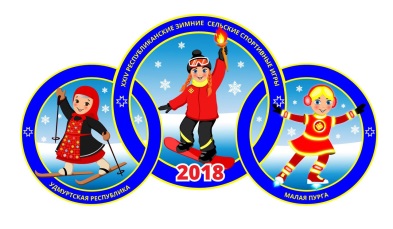 Республиканские зимние сельские спортивные игрыРеспубликанские зимние сельские спортивные игрыРеспубликанские зимние сельские спортивные игрыРеспубликанские зимние сельские спортивные игрыРеспубликанские зимние сельские спортивные игрыРеспубликанские зимние сельские спортивные игры25ПонедельникПонедельникВторникВторникСредаСредаЧетвергЧетвергПятницаПятницаСубботаВоскресенье26 * РМО учителей физической культуры, 9.00, МОУ ООШ д. Иваново-Самарское - УО* Совещание при И.о. Главы Малопургинского района с участием руководителей структурных подразделений Администрации и муниципальных учреждений,  10.00, зал заседаний  * Заседание комиссии по квотированию рабочих мест для инвалидов, 10.00, зал заседаний - ОЭ* Заседание комиссии по делам несовершеннолетних и защите их прав, 13.00, 54 кабинет – КДН * Оперативное совещание с субъектами профилактики, 13.30, 54 кабинет*  Рабочее совещание по вопросам ЖКХ, 16.00, 53 кабинет – УС26 * РМО учителей физической культуры, 9.00, МОУ ООШ д. Иваново-Самарское - УО* Совещание при И.о. Главы Малопургинского района с участием руководителей структурных подразделений Администрации и муниципальных учреждений,  10.00, зал заседаний  * Заседание комиссии по квотированию рабочих мест для инвалидов, 10.00, зал заседаний - ОЭ* Заседание комиссии по делам несовершеннолетних и защите их прав, 13.00, 54 кабинет – КДН * Оперативное совещание с субъектами профилактики, 13.30, 54 кабинет*  Рабочее совещание по вопросам ЖКХ, 16.00, 53 кабинет – УС27 * Выездные заседания Республиканской психолого-медико-педагогической комиссии (ПМПК), 9.30, МОУ Гимназия, школа №1 с. Малая Пурга – УО * Рабочее совещание по формированию комфортной городской среды, 11.00, каб. 53 – УС* Районный конкурс фольклорных коллективов, 13.00, РДК – УО* Концерт учащихся младших классов фортепианного отделения, 18.15, МДШИ – МДШИ27 * Выездные заседания Республиканской психолого-медико-педагогической комиссии (ПМПК), 9.30, МОУ Гимназия, школа №1 с. Малая Пурга – УО * Рабочее совещание по формированию комфортной городской среды, 11.00, каб. 53 – УС* Районный конкурс фольклорных коллективов, 13.00, РДК – УО* Концерт учащихся младших классов фортепианного отделения, 18.15, МДШИ – МДШИ28 * Личный прием граждан И.о. Главы Малопургинского района, Председателем Районного Совета депутатов с 10.00 до 13.00* Рабочее совещание по строительству лыжной базы, 9.00, кабинет 53 – УС* Совещание «Итоги работы сельскохозяйственных предприятий района  за 2017 год, задачи на 2018 год», 10.00, РДК – упр. с/х* Заседание комиссии по вопросам соблюдения трудовых прав и легализации доходов, 10.00, зал заседаний – ОЭ* Районные соревнования «Лыжня зовет!» среди дошкольников, 10.00, стадион «Маяк» - УО* Лично-командные соревнования по военно-спортивному многоборью среди учащихся МОУ СОШ Малопургинского района,  посвященных Дню защитника Отечества, 13.00, МОУ Гимназия  - ОФСиМ* Лыжные гонки среди работников образования, 13.00, МОУ Гимназия – УОРОМО учителей информатики, 13.00, Малопургинский ЦО - УО* Районные педагогические чтения для педагогов-организаторов «Мои педагогические идеи в работе с детской общественной организацией», 13.30, РБ - УО28 * Личный прием граждан И.о. Главы Малопургинского района, Председателем Районного Совета депутатов с 10.00 до 13.00* Рабочее совещание по строительству лыжной базы, 9.00, кабинет 53 – УС* Совещание «Итоги работы сельскохозяйственных предприятий района  за 2017 год, задачи на 2018 год», 10.00, РДК – упр. с/х* Заседание комиссии по вопросам соблюдения трудовых прав и легализации доходов, 10.00, зал заседаний – ОЭ* Районные соревнования «Лыжня зовет!» среди дошкольников, 10.00, стадион «Маяк» - УО* Лично-командные соревнования по военно-спортивному многоборью среди учащихся МОУ СОШ Малопургинского района,  посвященных Дню защитника Отечества, 13.00, МОУ Гимназия  - ОФСиМ* Лыжные гонки среди работников образования, 13.00, МОУ Гимназия – УОРОМО учителей информатики, 13.00, Малопургинский ЦО - УО* Районные педагогические чтения для педагогов-организаторов «Мои педагогические идеи в работе с детской общественной организацией», 13.30, РБ - УО1,2 - Проведение занятий по курсу «Фермер-животновод» на базе Центра образования – упр.с/х1-15  Прием, проверка и анализ бухгалтерской отчетности муниципальных учреждений и организаций.– УФ5  Предоставление бюджетной отчетности об исполнении консолидированного бюджета муниципального района в Министерство финансов Удмуртской Республики-УФ3 - участие учащихся МДШИ во Всероссийском конкурсе молодых исполнителей на баяне и аккордеоне «Арт МИССИЯ», г. Ижевск - МДШИ6 февраля  Участие в Республиканском фестивале-конкурсе любительского художественного творчества и прикладного искусства «В созвездии ветеранских талантов и увлечений», г. Ижевск – РДК 9-28 Районный этап Республиканской гражданско-патриотической акции «Во славу Отечества», посвященная Дню защитника Отечества – ОФСиМ, МЦ «Каскад»10 февраля Участие учащихся МДШИ в республиканском конкурсе по музыкально-теоритическим дисциплинам для учащихся старших классов ДШИ УР «В объятьях Терпсихоры», г. Ижевск – МДШИ 13-28 Республиканский этап гражданско-патриотической акции «Во славу Отечества», посвященная Дню защитника Отечества21-24 – Участие в Республиканских зимних сельских спортивных играх (с. Малая Пурга) – ОФСиМ, Главы МО22-25 -   Мероприятия, посвященные Дню защитника Отечества, по отдельному плану, структурные подразделения МУК «Малопургинская МЦКС», МУК «Малопургинская межпоселенческая ЦБС» - КДУ, СБ, РБ, РДБ22-24 - Выставка-продажа изделий ДПИ мастеров Старомоньинского Дома ремесел, посвященная XXIV Республиканским зимним сельским спортивным играм, пл. Победы, места проживания спортсменов – СДР22-25 -   Мероприятия, посвященные Дню защитника Отечества, по отдельному плану, структурные подразделения МУК «Малопургинская МЦКС», МУК «Малопургинская межпоселенческая ЦБС» - КДУ, СБ, РБ, РДБ22-24 - Выставка-продажа изделий ДПИ мастеров Старомоньинского Дома ремесел, посвященная XXIV Республиканским зимним сельским спортивным играм, пл. Победы, места проживания спортсменов – СДР22-25 -Участие в XXIII открытом межрегиональном фестивале и VII открытом Всероссийском конкурсе «Мужское певческое братство», г. Ижевск – МДШИ, РДК25-28 - Участие учащихся МДШИ в Республиканском фестивале-конкурсе детского творчества «Под звуки акварели», п. Ува – МДШИ в течение месяца  Участие мастеров Старомоньинского Дома ремесел в республиканской выставке ДПИ по художественному вязанию и росписи «Теплая зима», г. Ижевск – СДР 1,2 - Проведение занятий по курсу «Фермер-животновод» на базе Центра образования – упр.с/х1-15  Прием, проверка и анализ бухгалтерской отчетности муниципальных учреждений и организаций.– УФ5  Предоставление бюджетной отчетности об исполнении консолидированного бюджета муниципального района в Министерство финансов Удмуртской Республики-УФ3 - участие учащихся МДШИ во Всероссийском конкурсе молодых исполнителей на баяне и аккордеоне «Арт МИССИЯ», г. Ижевск - МДШИ6 февраля  Участие в Республиканском фестивале-конкурсе любительского художественного творчества и прикладного искусства «В созвездии ветеранских талантов и увлечений», г. Ижевск – РДК 9-28 Районный этап Республиканской гражданско-патриотической акции «Во славу Отечества», посвященная Дню защитника Отечества – ОФСиМ, МЦ «Каскад»10 февраля Участие учащихся МДШИ в республиканском конкурсе по музыкально-теоритическим дисциплинам для учащихся старших классов ДШИ УР «В объятьях Терпсихоры», г. Ижевск – МДШИ 13-28 Республиканский этап гражданско-патриотической акции «Во славу Отечества», посвященная Дню защитника Отечества21-24 – Участие в Республиканских зимних сельских спортивных играх (с. Малая Пурга) – ОФСиМ, Главы МО22-25 -   Мероприятия, посвященные Дню защитника Отечества, по отдельному плану, структурные подразделения МУК «Малопургинская МЦКС», МУК «Малопургинская межпоселенческая ЦБС» - КДУ, СБ, РБ, РДБ22-24 - Выставка-продажа изделий ДПИ мастеров Старомоньинского Дома ремесел, посвященная XXIV Республиканским зимним сельским спортивным играм, пл. Победы, места проживания спортсменов – СДР22-25 -   Мероприятия, посвященные Дню защитника Отечества, по отдельному плану, структурные подразделения МУК «Малопургинская МЦКС», МУК «Малопургинская межпоселенческая ЦБС» - КДУ, СБ, РБ, РДБ22-24 - Выставка-продажа изделий ДПИ мастеров Старомоньинского Дома ремесел, посвященная XXIV Республиканским зимним сельским спортивным играм, пл. Победы, места проживания спортсменов – СДР22-25 -Участие в XXIII открытом межрегиональном фестивале и VII открытом Всероссийском конкурсе «Мужское певческое братство», г. Ижевск – МДШИ, РДК25-28 - Участие учащихся МДШИ в Республиканском фестивале-конкурсе детского творчества «Под звуки акварели», п. Ува – МДШИ в течение месяца  Участие мастеров Старомоньинского Дома ремесел в республиканской выставке ДПИ по художественному вязанию и росписи «Теплая зима», г. Ижевск – СДР 1,2 - Проведение занятий по курсу «Фермер-животновод» на базе Центра образования – упр.с/х1-15  Прием, проверка и анализ бухгалтерской отчетности муниципальных учреждений и организаций.– УФ5  Предоставление бюджетной отчетности об исполнении консолидированного бюджета муниципального района в Министерство финансов Удмуртской Республики-УФ3 - участие учащихся МДШИ во Всероссийском конкурсе молодых исполнителей на баяне и аккордеоне «Арт МИССИЯ», г. Ижевск - МДШИ6 февраля  Участие в Республиканском фестивале-конкурсе любительского художественного творчества и прикладного искусства «В созвездии ветеранских талантов и увлечений», г. Ижевск – РДК 9-28 Районный этап Республиканской гражданско-патриотической акции «Во славу Отечества», посвященная Дню защитника Отечества – ОФСиМ, МЦ «Каскад»10 февраля Участие учащихся МДШИ в республиканском конкурсе по музыкально-теоритическим дисциплинам для учащихся старших классов ДШИ УР «В объятьях Терпсихоры», г. Ижевск – МДШИ 13-28 Республиканский этап гражданско-патриотической акции «Во славу Отечества», посвященная Дню защитника Отечества21-24 – Участие в Республиканских зимних сельских спортивных играх (с. Малая Пурга) – ОФСиМ, Главы МО22-25 -   Мероприятия, посвященные Дню защитника Отечества, по отдельному плану, структурные подразделения МУК «Малопургинская МЦКС», МУК «Малопургинская межпоселенческая ЦБС» - КДУ, СБ, РБ, РДБ22-24 - Выставка-продажа изделий ДПИ мастеров Старомоньинского Дома ремесел, посвященная XXIV Республиканским зимним сельским спортивным играм, пл. Победы, места проживания спортсменов – СДР22-25 -   Мероприятия, посвященные Дню защитника Отечества, по отдельному плану, структурные подразделения МУК «Малопургинская МЦКС», МУК «Малопургинская межпоселенческая ЦБС» - КДУ, СБ, РБ, РДБ22-24 - Выставка-продажа изделий ДПИ мастеров Старомоньинского Дома ремесел, посвященная XXIV Республиканским зимним сельским спортивным играм, пл. Победы, места проживания спортсменов – СДР22-25 -Участие в XXIII открытом межрегиональном фестивале и VII открытом Всероссийском конкурсе «Мужское певческое братство», г. Ижевск – МДШИ, РДК25-28 - Участие учащихся МДШИ в Республиканском фестивале-конкурсе детского творчества «Под звуки акварели», п. Ува – МДШИ в течение месяца  Участие мастеров Старомоньинского Дома ремесел в республиканской выставке ДПИ по художественному вязанию и росписи «Теплая зима», г. Ижевск – СДР 1,2 - Проведение занятий по курсу «Фермер-животновод» на базе Центра образования – упр.с/х1-15  Прием, проверка и анализ бухгалтерской отчетности муниципальных учреждений и организаций.– УФ5  Предоставление бюджетной отчетности об исполнении консолидированного бюджета муниципального района в Министерство финансов Удмуртской Республики-УФ3 - участие учащихся МДШИ во Всероссийском конкурсе молодых исполнителей на баяне и аккордеоне «Арт МИССИЯ», г. Ижевск - МДШИ6 февраля  Участие в Республиканском фестивале-конкурсе любительского художественного творчества и прикладного искусства «В созвездии ветеранских талантов и увлечений», г. Ижевск – РДК 9-28 Районный этап Республиканской гражданско-патриотической акции «Во славу Отечества», посвященная Дню защитника Отечества – ОФСиМ, МЦ «Каскад»10 февраля Участие учащихся МДШИ в республиканском конкурсе по музыкально-теоритическим дисциплинам для учащихся старших классов ДШИ УР «В объятьях Терпсихоры», г. Ижевск – МДШИ 13-28 Республиканский этап гражданско-патриотической акции «Во славу Отечества», посвященная Дню защитника Отечества21-24 – Участие в Республиканских зимних сельских спортивных играх (с. Малая Пурга) – ОФСиМ, Главы МО22-25 -   Мероприятия, посвященные Дню защитника Отечества, по отдельному плану, структурные подразделения МУК «Малопургинская МЦКС», МУК «Малопургинская межпоселенческая ЦБС» - КДУ, СБ, РБ, РДБ22-24 - Выставка-продажа изделий ДПИ мастеров Старомоньинского Дома ремесел, посвященная XXIV Республиканским зимним сельским спортивным играм, пл. Победы, места проживания спортсменов – СДР22-25 -   Мероприятия, посвященные Дню защитника Отечества, по отдельному плану, структурные подразделения МУК «Малопургинская МЦКС», МУК «Малопургинская межпоселенческая ЦБС» - КДУ, СБ, РБ, РДБ22-24 - Выставка-продажа изделий ДПИ мастеров Старомоньинского Дома ремесел, посвященная XXIV Республиканским зимним сельским спортивным играм, пл. Победы, места проживания спортсменов – СДР22-25 -Участие в XXIII открытом межрегиональном фестивале и VII открытом Всероссийском конкурсе «Мужское певческое братство», г. Ижевск – МДШИ, РДК25-28 - Участие учащихся МДШИ в Республиканском фестивале-конкурсе детского творчества «Под звуки акварели», п. Ува – МДШИ в течение месяца  Участие мастеров Старомоньинского Дома ремесел в республиканской выставке ДПИ по художественному вязанию и росписи «Теплая зима», г. Ижевск – СДР 1,2 - Проведение занятий по курсу «Фермер-животновод» на базе Центра образования – упр.с/х1-15  Прием, проверка и анализ бухгалтерской отчетности муниципальных учреждений и организаций.– УФ5  Предоставление бюджетной отчетности об исполнении консолидированного бюджета муниципального района в Министерство финансов Удмуртской Республики-УФ3 - участие учащихся МДШИ во Всероссийском конкурсе молодых исполнителей на баяне и аккордеоне «Арт МИССИЯ», г. Ижевск - МДШИ6 февраля  Участие в Республиканском фестивале-конкурсе любительского художественного творчества и прикладного искусства «В созвездии ветеранских талантов и увлечений», г. Ижевск – РДК 9-28 Районный этап Республиканской гражданско-патриотической акции «Во славу Отечества», посвященная Дню защитника Отечества – ОФСиМ, МЦ «Каскад»10 февраля Участие учащихся МДШИ в республиканском конкурсе по музыкально-теоритическим дисциплинам для учащихся старших классов ДШИ УР «В объятьях Терпсихоры», г. Ижевск – МДШИ 13-28 Республиканский этап гражданско-патриотической акции «Во славу Отечества», посвященная Дню защитника Отечества21-24 – Участие в Республиканских зимних сельских спортивных играх (с. Малая Пурга) – ОФСиМ, Главы МО22-25 -   Мероприятия, посвященные Дню защитника Отечества, по отдельному плану, структурные подразделения МУК «Малопургинская МЦКС», МУК «Малопургинская межпоселенческая ЦБС» - КДУ, СБ, РБ, РДБ22-24 - Выставка-продажа изделий ДПИ мастеров Старомоньинского Дома ремесел, посвященная XXIV Республиканским зимним сельским спортивным играм, пл. Победы, места проживания спортсменов – СДР22-25 -   Мероприятия, посвященные Дню защитника Отечества, по отдельному плану, структурные подразделения МУК «Малопургинская МЦКС», МУК «Малопургинская межпоселенческая ЦБС» - КДУ, СБ, РБ, РДБ22-24 - Выставка-продажа изделий ДПИ мастеров Старомоньинского Дома ремесел, посвященная XXIV Республиканским зимним сельским спортивным играм, пл. Победы, места проживания спортсменов – СДР22-25 -Участие в XXIII открытом межрегиональном фестивале и VII открытом Всероссийском конкурсе «Мужское певческое братство», г. Ижевск – МДШИ, РДК25-28 - Участие учащихся МДШИ в Республиканском фестивале-конкурсе детского творчества «Под звуки акварели», п. Ува – МДШИ в течение месяца  Участие мастеров Старомоньинского Дома ремесел в республиканской выставке ДПИ по художественному вязанию и росписи «Теплая зима», г. Ижевск – СДР 1,2 - Проведение занятий по курсу «Фермер-животновод» на базе Центра образования – упр.с/х1-15  Прием, проверка и анализ бухгалтерской отчетности муниципальных учреждений и организаций.– УФ5  Предоставление бюджетной отчетности об исполнении консолидированного бюджета муниципального района в Министерство финансов Удмуртской Республики-УФ3 - участие учащихся МДШИ во Всероссийском конкурсе молодых исполнителей на баяне и аккордеоне «Арт МИССИЯ», г. Ижевск - МДШИ6 февраля  Участие в Республиканском фестивале-конкурсе любительского художественного творчества и прикладного искусства «В созвездии ветеранских талантов и увлечений», г. Ижевск – РДК 9-28 Районный этап Республиканской гражданско-патриотической акции «Во славу Отечества», посвященная Дню защитника Отечества – ОФСиМ, МЦ «Каскад»10 февраля Участие учащихся МДШИ в республиканском конкурсе по музыкально-теоритическим дисциплинам для учащихся старших классов ДШИ УР «В объятьях Терпсихоры», г. Ижевск – МДШИ 13-28 Республиканский этап гражданско-патриотической акции «Во славу Отечества», посвященная Дню защитника Отечества21-24 – Участие в Республиканских зимних сельских спортивных играх (с. Малая Пурга) – ОФСиМ, Главы МО22-25 -   Мероприятия, посвященные Дню защитника Отечества, по отдельному плану, структурные подразделения МУК «Малопургинская МЦКС», МУК «Малопургинская межпоселенческая ЦБС» - КДУ, СБ, РБ, РДБ22-24 - Выставка-продажа изделий ДПИ мастеров Старомоньинского Дома ремесел, посвященная XXIV Республиканским зимним сельским спортивным играм, пл. Победы, места проживания спортсменов – СДР22-25 -   Мероприятия, посвященные Дню защитника Отечества, по отдельному плану, структурные подразделения МУК «Малопургинская МЦКС», МУК «Малопургинская межпоселенческая ЦБС» - КДУ, СБ, РБ, РДБ22-24 - Выставка-продажа изделий ДПИ мастеров Старомоньинского Дома ремесел, посвященная XXIV Республиканским зимним сельским спортивным играм, пл. Победы, места проживания спортсменов – СДР22-25 -Участие в XXIII открытом межрегиональном фестивале и VII открытом Всероссийском конкурсе «Мужское певческое братство», г. Ижевск – МДШИ, РДК25-28 - Участие учащихся МДШИ в Республиканском фестивале-конкурсе детского творчества «Под звуки акварели», п. Ува – МДШИ в течение месяца  Участие мастеров Старомоньинского Дома ремесел в республиканской выставке ДПИ по художественному вязанию и росписи «Теплая зима», г. Ижевск – СДР 1,2 - Проведение занятий по курсу «Фермер-животновод» на базе Центра образования – упр.с/х1-15  Прием, проверка и анализ бухгалтерской отчетности муниципальных учреждений и организаций.– УФ5  Предоставление бюджетной отчетности об исполнении консолидированного бюджета муниципального района в Министерство финансов Удмуртской Республики-УФ3 - участие учащихся МДШИ во Всероссийском конкурсе молодых исполнителей на баяне и аккордеоне «Арт МИССИЯ», г. Ижевск - МДШИ6 февраля  Участие в Республиканском фестивале-конкурсе любительского художественного творчества и прикладного искусства «В созвездии ветеранских талантов и увлечений», г. Ижевск – РДК 9-28 Районный этап Республиканской гражданско-патриотической акции «Во славу Отечества», посвященная Дню защитника Отечества – ОФСиМ, МЦ «Каскад»10 февраля Участие учащихся МДШИ в республиканском конкурсе по музыкально-теоритическим дисциплинам для учащихся старших классов ДШИ УР «В объятьях Терпсихоры», г. Ижевск – МДШИ 13-28 Республиканский этап гражданско-патриотической акции «Во славу Отечества», посвященная Дню защитника Отечества21-24 – Участие в Республиканских зимних сельских спортивных играх (с. Малая Пурга) – ОФСиМ, Главы МО22-25 -   Мероприятия, посвященные Дню защитника Отечества, по отдельному плану, структурные подразделения МУК «Малопургинская МЦКС», МУК «Малопургинская межпоселенческая ЦБС» - КДУ, СБ, РБ, РДБ22-24 - Выставка-продажа изделий ДПИ мастеров Старомоньинского Дома ремесел, посвященная XXIV Республиканским зимним сельским спортивным играм, пл. Победы, места проживания спортсменов – СДР22-25 -   Мероприятия, посвященные Дню защитника Отечества, по отдельному плану, структурные подразделения МУК «Малопургинская МЦКС», МУК «Малопургинская межпоселенческая ЦБС» - КДУ, СБ, РБ, РДБ22-24 - Выставка-продажа изделий ДПИ мастеров Старомоньинского Дома ремесел, посвященная XXIV Республиканским зимним сельским спортивным играм, пл. Победы, места проживания спортсменов – СДР22-25 -Участие в XXIII открытом межрегиональном фестивале и VII открытом Всероссийском конкурсе «Мужское певческое братство», г. Ижевск – МДШИ, РДК25-28 - Участие учащихся МДШИ в Республиканском фестивале-конкурсе детского творчества «Под звуки акварели», п. Ува – МДШИ в течение месяца  Участие мастеров Старомоньинского Дома ремесел в республиканской выставке ДПИ по художественному вязанию и росписи «Теплая зима», г. Ижевск – СДР 1,2 - Проведение занятий по курсу «Фермер-животновод» на базе Центра образования – упр.с/х1-15  Прием, проверка и анализ бухгалтерской отчетности муниципальных учреждений и организаций.– УФ5  Предоставление бюджетной отчетности об исполнении консолидированного бюджета муниципального района в Министерство финансов Удмуртской Республики-УФ3 - участие учащихся МДШИ во Всероссийском конкурсе молодых исполнителей на баяне и аккордеоне «Арт МИССИЯ», г. Ижевск - МДШИ6 февраля  Участие в Республиканском фестивале-конкурсе любительского художественного творчества и прикладного искусства «В созвездии ветеранских талантов и увлечений», г. Ижевск – РДК 9-28 Районный этап Республиканской гражданско-патриотической акции «Во славу Отечества», посвященная Дню защитника Отечества – ОФСиМ, МЦ «Каскад»10 февраля Участие учащихся МДШИ в республиканском конкурсе по музыкально-теоритическим дисциплинам для учащихся старших классов ДШИ УР «В объятьях Терпсихоры», г. Ижевск – МДШИ 13-28 Республиканский этап гражданско-патриотической акции «Во славу Отечества», посвященная Дню защитника Отечества21-24 – Участие в Республиканских зимних сельских спортивных играх (с. Малая Пурга) – ОФСиМ, Главы МО22-25 -   Мероприятия, посвященные Дню защитника Отечества, по отдельному плану, структурные подразделения МУК «Малопургинская МЦКС», МУК «Малопургинская межпоселенческая ЦБС» - КДУ, СБ, РБ, РДБ22-24 - Выставка-продажа изделий ДПИ мастеров Старомоньинского Дома ремесел, посвященная XXIV Республиканским зимним сельским спортивным играм, пл. Победы, места проживания спортсменов – СДР22-25 -   Мероприятия, посвященные Дню защитника Отечества, по отдельному плану, структурные подразделения МУК «Малопургинская МЦКС», МУК «Малопургинская межпоселенческая ЦБС» - КДУ, СБ, РБ, РДБ22-24 - Выставка-продажа изделий ДПИ мастеров Старомоньинского Дома ремесел, посвященная XXIV Республиканским зимним сельским спортивным играм, пл. Победы, места проживания спортсменов – СДР22-25 -Участие в XXIII открытом межрегиональном фестивале и VII открытом Всероссийском конкурсе «Мужское певческое братство», г. Ижевск – МДШИ, РДК25-28 - Участие учащихся МДШИ в Республиканском фестивале-конкурсе детского творчества «Под звуки акварели», п. Ува – МДШИ в течение месяца  Участие мастеров Старомоньинского Дома ремесел в республиканской выставке ДПИ по художественному вязанию и росписи «Теплая зима», г. Ижевск – СДР 1,2 - Проведение занятий по курсу «Фермер-животновод» на базе Центра образования – упр.с/х1-15  Прием, проверка и анализ бухгалтерской отчетности муниципальных учреждений и организаций.– УФ5  Предоставление бюджетной отчетности об исполнении консолидированного бюджета муниципального района в Министерство финансов Удмуртской Республики-УФ3 - участие учащихся МДШИ во Всероссийском конкурсе молодых исполнителей на баяне и аккордеоне «Арт МИССИЯ», г. Ижевск - МДШИ6 февраля  Участие в Республиканском фестивале-конкурсе любительского художественного творчества и прикладного искусства «В созвездии ветеранских талантов и увлечений», г. Ижевск – РДК 9-28 Районный этап Республиканской гражданско-патриотической акции «Во славу Отечества», посвященная Дню защитника Отечества – ОФСиМ, МЦ «Каскад»10 февраля Участие учащихся МДШИ в республиканском конкурсе по музыкально-теоритическим дисциплинам для учащихся старших классов ДШИ УР «В объятьях Терпсихоры», г. Ижевск – МДШИ 13-28 Республиканский этап гражданско-патриотической акции «Во славу Отечества», посвященная Дню защитника Отечества21-24 – Участие в Республиканских зимних сельских спортивных играх (с. Малая Пурга) – ОФСиМ, Главы МО22-25 -   Мероприятия, посвященные Дню защитника Отечества, по отдельному плану, структурные подразделения МУК «Малопургинская МЦКС», МУК «Малопургинская межпоселенческая ЦБС» - КДУ, СБ, РБ, РДБ22-24 - Выставка-продажа изделий ДПИ мастеров Старомоньинского Дома ремесел, посвященная XXIV Республиканским зимним сельским спортивным играм, пл. Победы, места проживания спортсменов – СДР22-25 -   Мероприятия, посвященные Дню защитника Отечества, по отдельному плану, структурные подразделения МУК «Малопургинская МЦКС», МУК «Малопургинская межпоселенческая ЦБС» - КДУ, СБ, РБ, РДБ22-24 - Выставка-продажа изделий ДПИ мастеров Старомоньинского Дома ремесел, посвященная XXIV Республиканским зимним сельским спортивным играм, пл. Победы, места проживания спортсменов – СДР22-25 -Участие в XXIII открытом межрегиональном фестивале и VII открытом Всероссийском конкурсе «Мужское певческое братство», г. Ижевск – МДШИ, РДК25-28 - Участие учащихся МДШИ в Республиканском фестивале-конкурсе детского творчества «Под звуки акварели», п. Ува – МДШИ в течение месяца  Участие мастеров Старомоньинского Дома ремесел в республиканской выставке ДПИ по художественному вязанию и росписи «Теплая зима», г. Ижевск – СДР 1,2 - Проведение занятий по курсу «Фермер-животновод» на базе Центра образования – упр.с/х1-15  Прием, проверка и анализ бухгалтерской отчетности муниципальных учреждений и организаций.– УФ5  Предоставление бюджетной отчетности об исполнении консолидированного бюджета муниципального района в Министерство финансов Удмуртской Республики-УФ3 - участие учащихся МДШИ во Всероссийском конкурсе молодых исполнителей на баяне и аккордеоне «Арт МИССИЯ», г. Ижевск - МДШИ6 февраля  Участие в Республиканском фестивале-конкурсе любительского художественного творчества и прикладного искусства «В созвездии ветеранских талантов и увлечений», г. Ижевск – РДК 9-28 Районный этап Республиканской гражданско-патриотической акции «Во славу Отечества», посвященная Дню защитника Отечества – ОФСиМ, МЦ «Каскад»10 февраля Участие учащихся МДШИ в республиканском конкурсе по музыкально-теоритическим дисциплинам для учащихся старших классов ДШИ УР «В объятьях Терпсихоры», г. Ижевск – МДШИ 13-28 Республиканский этап гражданско-патриотической акции «Во славу Отечества», посвященная Дню защитника Отечества21-24 – Участие в Республиканских зимних сельских спортивных играх (с. Малая Пурга) – ОФСиМ, Главы МО22-25 -   Мероприятия, посвященные Дню защитника Отечества, по отдельному плану, структурные подразделения МУК «Малопургинская МЦКС», МУК «Малопургинская межпоселенческая ЦБС» - КДУ, СБ, РБ, РДБ22-24 - Выставка-продажа изделий ДПИ мастеров Старомоньинского Дома ремесел, посвященная XXIV Республиканским зимним сельским спортивным играм, пл. Победы, места проживания спортсменов – СДР22-25 -   Мероприятия, посвященные Дню защитника Отечества, по отдельному плану, структурные подразделения МУК «Малопургинская МЦКС», МУК «Малопургинская межпоселенческая ЦБС» - КДУ, СБ, РБ, РДБ22-24 - Выставка-продажа изделий ДПИ мастеров Старомоньинского Дома ремесел, посвященная XXIV Республиканским зимним сельским спортивным играм, пл. Победы, места проживания спортсменов – СДР22-25 -Участие в XXIII открытом межрегиональном фестивале и VII открытом Всероссийском конкурсе «Мужское певческое братство», г. Ижевск – МДШИ, РДК25-28 - Участие учащихся МДШИ в Республиканском фестивале-конкурсе детского творчества «Под звуки акварели», п. Ува – МДШИ в течение месяца  Участие мастеров Старомоньинского Дома ремесел в республиканской выставке ДПИ по художественному вязанию и росписи «Теплая зима», г. Ижевск – СДР 1,2 - Проведение занятий по курсу «Фермер-животновод» на базе Центра образования – упр.с/х1-15  Прием, проверка и анализ бухгалтерской отчетности муниципальных учреждений и организаций.– УФ5  Предоставление бюджетной отчетности об исполнении консолидированного бюджета муниципального района в Министерство финансов Удмуртской Республики-УФ3 - участие учащихся МДШИ во Всероссийском конкурсе молодых исполнителей на баяне и аккордеоне «Арт МИССИЯ», г. Ижевск - МДШИ6 февраля  Участие в Республиканском фестивале-конкурсе любительского художественного творчества и прикладного искусства «В созвездии ветеранских талантов и увлечений», г. Ижевск – РДК 9-28 Районный этап Республиканской гражданско-патриотической акции «Во славу Отечества», посвященная Дню защитника Отечества – ОФСиМ, МЦ «Каскад»10 февраля Участие учащихся МДШИ в республиканском конкурсе по музыкально-теоритическим дисциплинам для учащихся старших классов ДШИ УР «В объятьях Терпсихоры», г. Ижевск – МДШИ 13-28 Республиканский этап гражданско-патриотической акции «Во славу Отечества», посвященная Дню защитника Отечества21-24 – Участие в Республиканских зимних сельских спортивных играх (с. Малая Пурга) – ОФСиМ, Главы МО22-25 -   Мероприятия, посвященные Дню защитника Отечества, по отдельному плану, структурные подразделения МУК «Малопургинская МЦКС», МУК «Малопургинская межпоселенческая ЦБС» - КДУ, СБ, РБ, РДБ22-24 - Выставка-продажа изделий ДПИ мастеров Старомоньинского Дома ремесел, посвященная XXIV Республиканским зимним сельским спортивным играм, пл. Победы, места проживания спортсменов – СДР22-25 -   Мероприятия, посвященные Дню защитника Отечества, по отдельному плану, структурные подразделения МУК «Малопургинская МЦКС», МУК «Малопургинская межпоселенческая ЦБС» - КДУ, СБ, РБ, РДБ22-24 - Выставка-продажа изделий ДПИ мастеров Старомоньинского Дома ремесел, посвященная XXIV Республиканским зимним сельским спортивным играм, пл. Победы, места проживания спортсменов – СДР22-25 -Участие в XXIII открытом межрегиональном фестивале и VII открытом Всероссийском конкурсе «Мужское певческое братство», г. Ижевск – МДШИ, РДК25-28 - Участие учащихся МДШИ в Республиканском фестивале-конкурсе детского творчества «Под звуки акварели», п. Ува – МДШИ в течение месяца  Участие мастеров Старомоньинского Дома ремесел в республиканской выставке ДПИ по художественному вязанию и росписи «Теплая зима», г. Ижевск – СДР 1,2 - Проведение занятий по курсу «Фермер-животновод» на базе Центра образования – упр.с/х1-15  Прием, проверка и анализ бухгалтерской отчетности муниципальных учреждений и организаций.– УФ5  Предоставление бюджетной отчетности об исполнении консолидированного бюджета муниципального района в Министерство финансов Удмуртской Республики-УФ3 - участие учащихся МДШИ во Всероссийском конкурсе молодых исполнителей на баяне и аккордеоне «Арт МИССИЯ», г. Ижевск - МДШИ6 февраля  Участие в Республиканском фестивале-конкурсе любительского художественного творчества и прикладного искусства «В созвездии ветеранских талантов и увлечений», г. Ижевск – РДК 9-28 Районный этап Республиканской гражданско-патриотической акции «Во славу Отечества», посвященная Дню защитника Отечества – ОФСиМ, МЦ «Каскад»10 февраля Участие учащихся МДШИ в республиканском конкурсе по музыкально-теоритическим дисциплинам для учащихся старших классов ДШИ УР «В объятьях Терпсихоры», г. Ижевск – МДШИ 13-28 Республиканский этап гражданско-патриотической акции «Во славу Отечества», посвященная Дню защитника Отечества21-24 – Участие в Республиканских зимних сельских спортивных играх (с. Малая Пурга) – ОФСиМ, Главы МО22-25 -   Мероприятия, посвященные Дню защитника Отечества, по отдельному плану, структурные подразделения МУК «Малопургинская МЦКС», МУК «Малопургинская межпоселенческая ЦБС» - КДУ, СБ, РБ, РДБ22-24 - Выставка-продажа изделий ДПИ мастеров Старомоньинского Дома ремесел, посвященная XXIV Республиканским зимним сельским спортивным играм, пл. Победы, места проживания спортсменов – СДР22-25 -   Мероприятия, посвященные Дню защитника Отечества, по отдельному плану, структурные подразделения МУК «Малопургинская МЦКС», МУК «Малопургинская межпоселенческая ЦБС» - КДУ, СБ, РБ, РДБ22-24 - Выставка-продажа изделий ДПИ мастеров Старомоньинского Дома ремесел, посвященная XXIV Республиканским зимним сельским спортивным играм, пл. Победы, места проживания спортсменов – СДР22-25 -Участие в XXIII открытом межрегиональном фестивале и VII открытом Всероссийском конкурсе «Мужское певческое братство», г. Ижевск – МДШИ, РДК25-28 - Участие учащихся МДШИ в Республиканском фестивале-конкурсе детского творчества «Под звуки акварели», п. Ува – МДШИ в течение месяца  Участие мастеров Старомоньинского Дома ремесел в республиканской выставке ДПИ по художественному вязанию и росписи «Теплая зима», г. Ижевск – СДР Сокращения:упр.с/х – управление сельского хозяйства УФ – управление финансов УО – управление образования УС – управление строительства и ЖКХ ОЭ – отдел экономики УКТ – управление культуры и туризмаОФСиМ- отдел по физической культуре, спорту и  молодежной политикеУИО – управление имущественных отношенийЮО – юридический отделОИ - отдел информатизации ОМС – отдел по взаимодействию с органами местного самоуправления ОСД – отдел по делам семьи, демографии и охране прав детства ООП – отдел по опеке и попечительствуОЗТ – отдел закупок и торговКДН – комиссия по делам несовершеннолетних и защите их правСДР – Старомоньинский Дом ремесел  ВС – выставочный салон  КЦСОН – Комплексный центр социального обслуживания населения РБ – районная библиотека РКМ – районный краеведческий музейМДШИ – Малопургинская детская школа искусствКДУ – культурно-досуговые учреждения В течение месяца:Ежемесячный мониторинг за состоянием рынков сельхозпродукции, сырья и продовольствия –ОЭПодготовка документации на проведение электронного аукциона, запроса котировок, открытого конкурса и размещение их на сайте – ОЭЗаседания административной комиссии – по мере  поступления материалов об административных правонарушениях – руководитель АппаратаЗаседания Малопургинской районной комиссии по наградам – по мере поступления наградных документов – ОМСПроведение мероприятий по реализации программы «Переселение граждан из аварийного жилищного фонда» - УСРабота комиссии о признании жилых домов непригодными для проживания – УСМежведомственные рейды субъектов профилактики (по отдельному плану) – КДНТоржественные регистрации браков – отдел ЗАГСВыезды по молодым неблагополучным семьям – МЦ «Каскад»Подготовка и проведение Масленице в рамках реализации программы «Новогодние приключения в Стране Огородных чучел», с. Яган – отдел по туризму РДК, Яганский СДКРабота клубных формирований, структурные подразделения МУК «Малопургинская МЦКС», МУК «Малопургинская межпоселенческая ЦБС» - КДУ, РДБ Месячник по пропаганде военно-патриотической литературы, по отдельному плану, структурные подразделения МУК «Малопургинская межпоселенческая ЦБС» - РБ  Выставка работ студентов Дебесского педагогического колледжа,  МДШИ – МДШИ  Экскурсии по заявкам, МРКМ – МРКМОрганизация и работа выставки «Я выбираю спорт!», посвященной XXIV Республиканским зимним сельским спортивным играм, МРКМ – МРКМ Индивидуальное обслуживание посетителей, МРКМ – МРКМРегиональный этап Всероссийской олимпиады школьников – УОМесячник безопасности людей на водных объектах в зимний период – ГО и ЧСОбработка банковских выписок  (УФ)Ведение бюджетных обязательств (учет и внесение изменений в БО) в соответствии с БК РФ по учреждениям  в разрезе лицевых счетов (УФ).Осуществление внутреннего муниципального финансового контроля при приеме платежных поручений (УФ)Прием   и   отправка   реестров платежных поручений в    УФК по УР с применением программного продукта (УФ)Контроль       по       учету размещения информации   по   казенным   и бюджетным учреждениям     на  официальном  сайте «bus.gov.ru» (УФ)Контроль   предусмотренного частью 5 статьи 99  Федерального закона «О контрактной системе в сфере закупок товаров, работ,  услуг для обеспечения государственных и муниципальных нужд» №44-ФЗ (УФ).Контроль исполнения судебных актов по   обращению   взыскания   на средства бюджета     муниципального образования «Малопургинский район» в соответствии с Бюджетным кодексом Российской Федерации (УФ).Доведение лимитов бюджетных ассигнований, предельных объемов финансирования бюджету района (поселений); внесение изменений в сводную бюджетную роспись и изменение лимитов бюджетных обязательств, предельных объемов финансирования бюджета района (поселений); контроль за не превышением суммы расходов по операциям над лимитами бюджетных обязательств и бюджетными ассигнованиями (УФ).Анализ поступлений налоговых и неналоговых платежей в консолидированный бюджет муниципального образования «Малопургинский район» и муниципальных образований поселений в целом и по основным источникам (УФ).